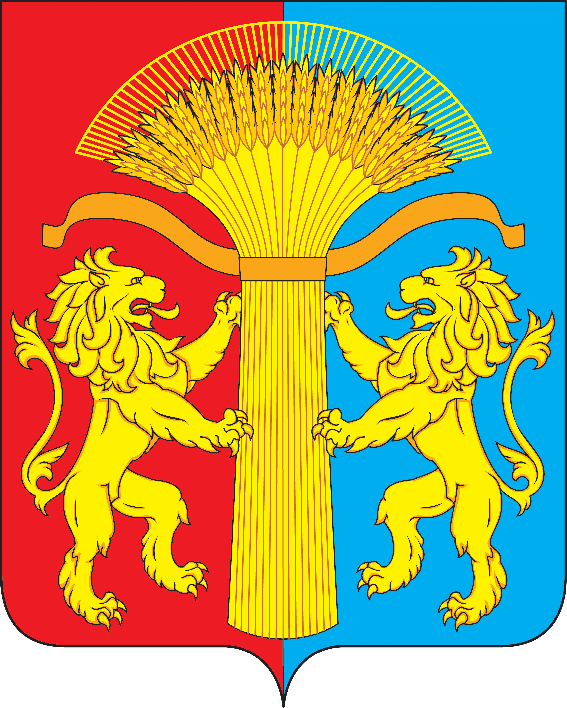 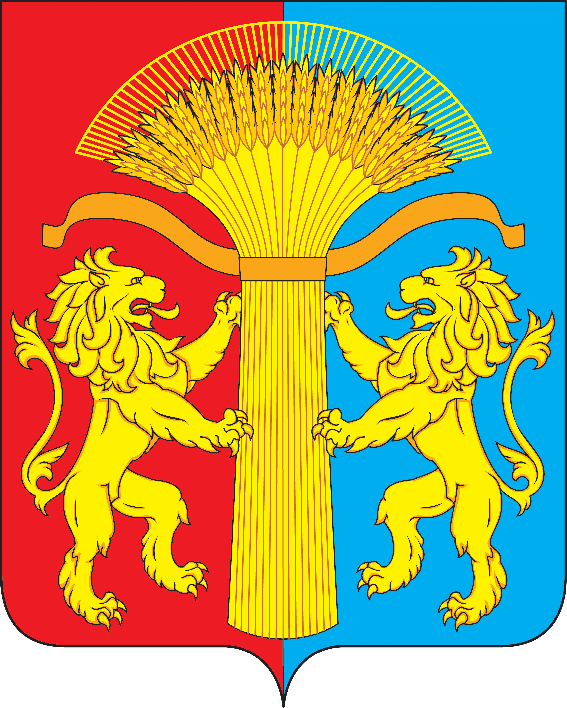 АДМИНИСТРАЦИЯ КАНСКОГО РАЙОНА КРАСНОЯРСКОГО КРАЯПОСТАНОВЛЕНИЕ05.09.2012                                         г.Канск			 № 690-пгО внесении дополнений в постановление администрации Канского района №357-пг от 16.05.2012г. «О комиссии по соблюдению требованийк служебному поведению муниципальных служащих администрации  Канского района и урегулированию конфликта интересов»	В соответствии с  пунктом 1 статьи 12 Федерального закона от 25 декабря . N 273-ФЗ "О противодействии коррупции", Указом Президента Российской Федерации от 01.07.2010 года №821 «О комиссиях по соблюдению требований к служебному поведению федеральных государственных служащих и урегулированию конфликта интересов», статьями 38, 40 Устава Канского района ПОСТАНОВЛЯЮ:Внести в подпункт «б» пункта 11 Положения о комиссии по соблюдению требований к служебному поведению  муниципальных служащих администрации Канского района  и урегулированию конфликта интересов следующие дополнения:«обращение гражданина, замещавшего в  администрации Канского района должность муниципальной службы, включенную в перечень должностей, утвержденный нормативным правовым актом администрации Канского района, о даче согласия на замещение должности в коммерческой или некоммерческой организации либо на выполнение работы в течение месяца стоимостью более ста тысяч рублей на условиях гражданско-правового договора в коммерческой или некоммерческой организации, если отдельные функции по муниципальному управлению этой организацией входили в его должностные (служебные) обязанности, до истечения двух лет со дня увольнения с муниципальной службы с согласия комиссии по соблюдению требований к служебному поведению  муниципальных служащих администрации Канского района  и урегулированию конфликта интересов;Внести в подпункт «а» пункта 19 Положения о комиссии по соблюдению требований к служебному поведению  муниципальных служащих администрации Канского района  и урегулированию конфликта интересов следующие дополнения:«дать гражданину согласие на замещение должности в коммерческой или некоммерческой организации либо на выполнение работы в течение месяца стоимостью более ста тысяч рублей на условиях гражданско-правового договора в коммерческой или некоммерческой организации, если отдельные функции по муниципальному управлению этой организацией входили в его должностные (служебные) обязанности, в течение двух лет после увольнения с муниципальной службы».Постановление вступает в силу со дня опубликования в газете «Вести Канского района» и подлежит размещению в информационно-телекоммуникационной сети «Интернет» на официальном сайте муниципального образования Канский район.Глава администрации Канского района				О.В.Куприянов